Section 1 : Identification du produit et de la sociétéProducteur : 				ArianePlastAdresse :				4 Terrasse de Bretagne					57400 SARREBOURGTéléphone :				03 87 25 66 94Fax :					03 87 25 66 99Nom du produit :			PS conducteur electrique Utilisation générale :	Industrie de transformation des matières plastiquesTéléphone d’urgence :		06 52 04 34 31Section 2 : DescriptionLe PS est un composé thermoplastique conducteur à base de polystyrène. La conductivité est obtenue grâce à l'utilisation d'un noir de carbone conducteur spécial. En plus d'une faible résistivité électrique Le PS possède d'excellentes propriétés mécaniques et est facile à imprimer comme de l’ABSSection 3 : Caractéristiques techniquesMoulage par injection : Section 4 : Conditions de stockage et manutentionLe PS 1326 est fourni sous forme de filament, 650g sur palette à usage unique.Le produit peut être stocké un an dans son emballage d'origine. Les paquets doivent être stockés à l'intérieur.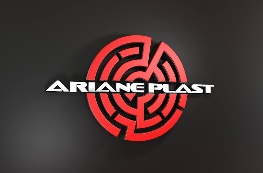 Fiche technique(REACH Regulation EC No. 453/2010)PS conducteur electriqueIdentifiant du document :PS ESD-TEC-001Révision : 1.0Date de révision : 05/10/2021Fiche technique(REACH Regulation EC No. 453/2010)PS conducteur electriqueDate de publication : 05/10/2021Révision : 1.0Date de révision : 05/10/2021Fiche technique(REACH Regulation EC No. 453/2010)PS conducteur electriquePage 1 sur 2ISOUnitéesUnitéesASTMUnitéesUnitéesRésistance à la traction527MPa23D-638psi3300Limite d'élasticité527MPa23D-638psi3300Allongement à la rupture527%80D-638Dureté  Shore A                  Shore D8689973D-2240Température du matériau200 - 260°Température du moule30 - 70°CPression d'injection750 - 1200bar (10875 - 17400psi)Vitesse d'injectionmodérée